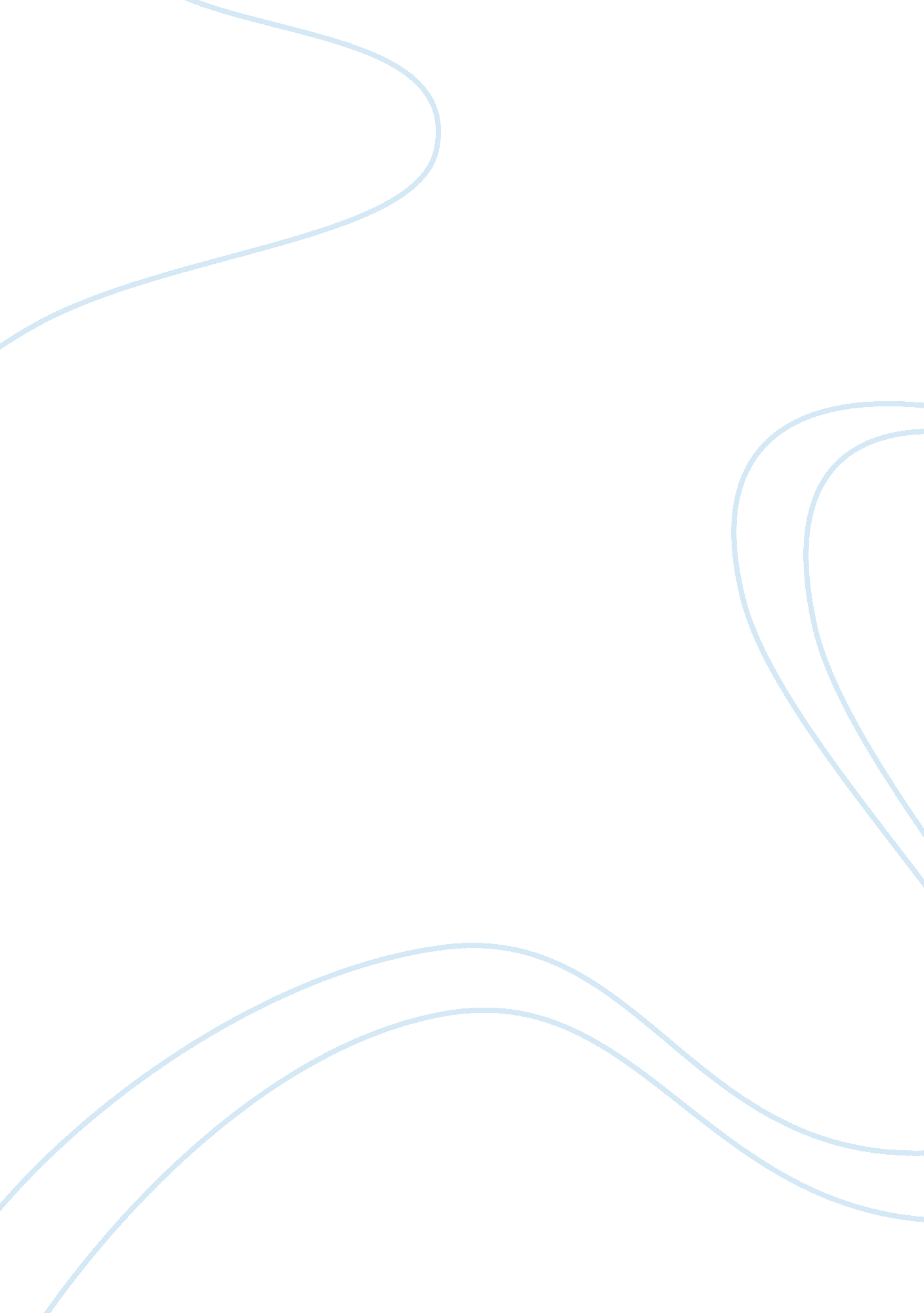 Studying psychological disordersScience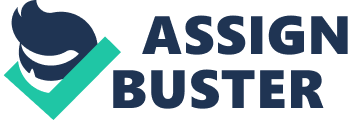 1.) Describe the general behaviors associated with the disorder. Psychological disorders are usually associated with disturbances in mood, perception, memory, and emotions. There could be an increase in the level ofanxietywhich is usually observed in patients with phobias or otherstressdisorders. There could also be dissociation or disrupted consciousness and identity which is characteristic of dissociative disorders. Basically, these people could experience confusion on their situation and there could also be estranged from one’s ownenvironment. These individuals could also exhibit over the board behaviors and activities. There are also evident physical manifestations of the disorders such as seizure or other physical disabilities. a) Explain how biological influences play a role. Biological influences play a big role in explaining the nature of psychological disorders. The psychological side of man is usually associated with the nervous system and its functions. Different existing medical treatments for psychological disorders also focus on monitoring brain activities and the likes. Also, there are several cases in which physical trauma to the brain can cause certain psychological distress and at the same time psychological disorders are often manifested in an abrupt change in biological processes. Genetic factors may also increase a person’s risk of acquiring a psychological illness. b) Are there biological reasons why an individual may exhibit behaviors related to the disorder? Explain your answer. There are biological reasons behind the behaviors of an individual having a particular disorder. For example, sleep disorders are mainly caused by a disruption in the biological sleep patterns of the individual. This psychological disorder is also biological in nature because it also involves difficulty in breathing and even paralysis of different parts of the body. Sleep disorders can also be caused by other psychological illnesses such as schizophrenia and other mood disorders. 